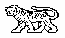 АДМИНИСТРАЦИЯ ГРИГОРЬЕВСКОГО СЕЛЬСКОГО ПОСЕЛЕНИЯ МИХАЙЛОВСКОГО МУНИЦИПАЛЬНОГО РАЙОНА ПРИМОРСКОГО  КРАЯРА С П О Р Я Ж Е Н И Е24.04.2019г                                               с.Григорьевка                                                     № 8-рО назначении ответственного лица, уполномоченного представлять интересы  администрации Григорьевского сельского поселения в период проведения  карантинного  фитосанитарного обследования  территории поселения на 2019 годВ соответствии с Федеральным  законом от 21.07.2014г № 206-ФЗ «О карантине  растений», в связи  с проведением карантинного  фитосанитарного  обследования территорий1.Назначить ответственным уполномоченным от администрации Григорьевского  сельского поселения в период  проведения карантинного фитосанитарного обследования территорий поселения, специалиста  администрации Заставную Любовь Фёдоровну с правом   подписи фитосанитарных документов, выданных по результатам  карантинных  фитосанитарных обследований.2.Распоряжение администрации поселения от 05.04.2018г № 7-р «О назначении уполномоченного от администрации Григорьевского сельского поселения при проведения  контрольных карантинных  фитосанитарных обследований», считать утратившим силу.3.Данное  распоряжение  вступает в  силу  с момента  его подписания. Глава Григорьевского сельского поселения –глава администрации поселения                                                                        А.С. Дрёмин